Understanding Small Landowners’ Perspectives on Adoption of Goat-Agroforestry Land Management SystemSARE Grant -- RD309-109/4786396 LS10-237 GYAWALIFinal Technical ReportSubmitted toSouthern Region Sustainable Agriculture Research & EducationProfessional Development ProgramThe University of Georgia - Griffin Campus1109 Experiment StreetGriffin, GA 30223Buddhi R. Gyawali, Alabama A&M University, Frankfort, KentuckyNar Gurung, Tuskegee University, Tuskegee, AlabamaFebruary 22, 2013Understanding Small Landowners’ Perspectives on Adoption of Goat-Agroforestry Land Management System	Photos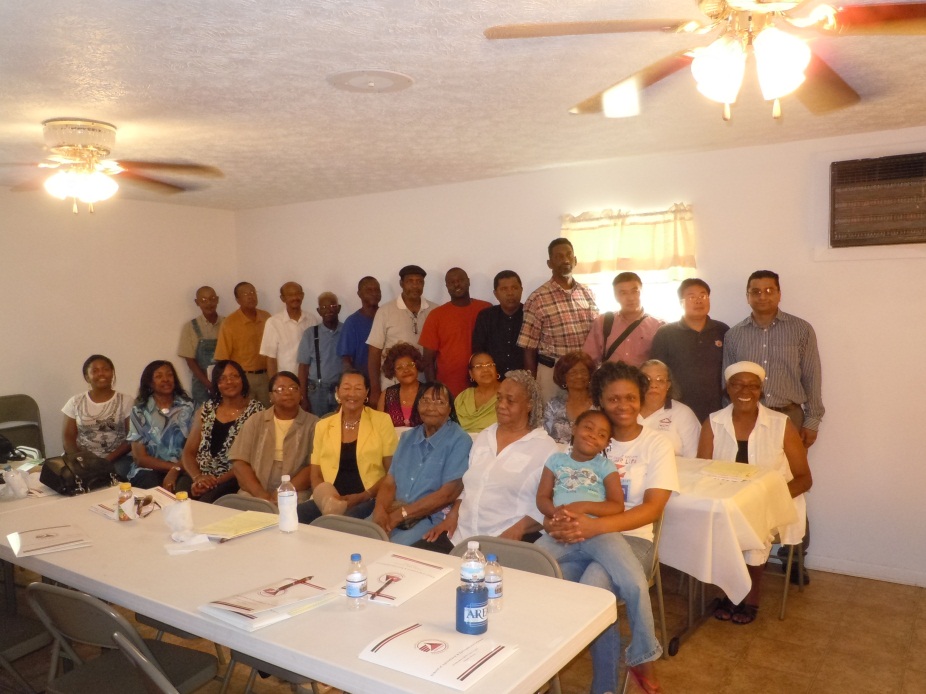 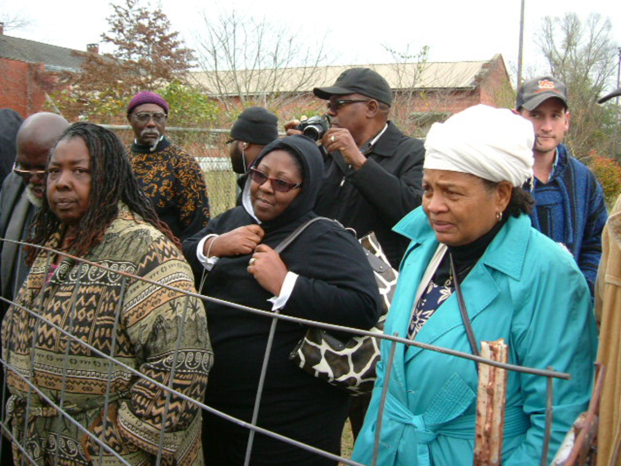 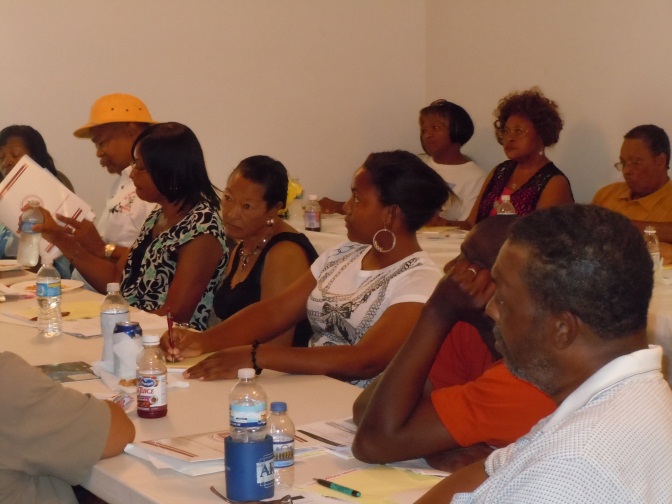 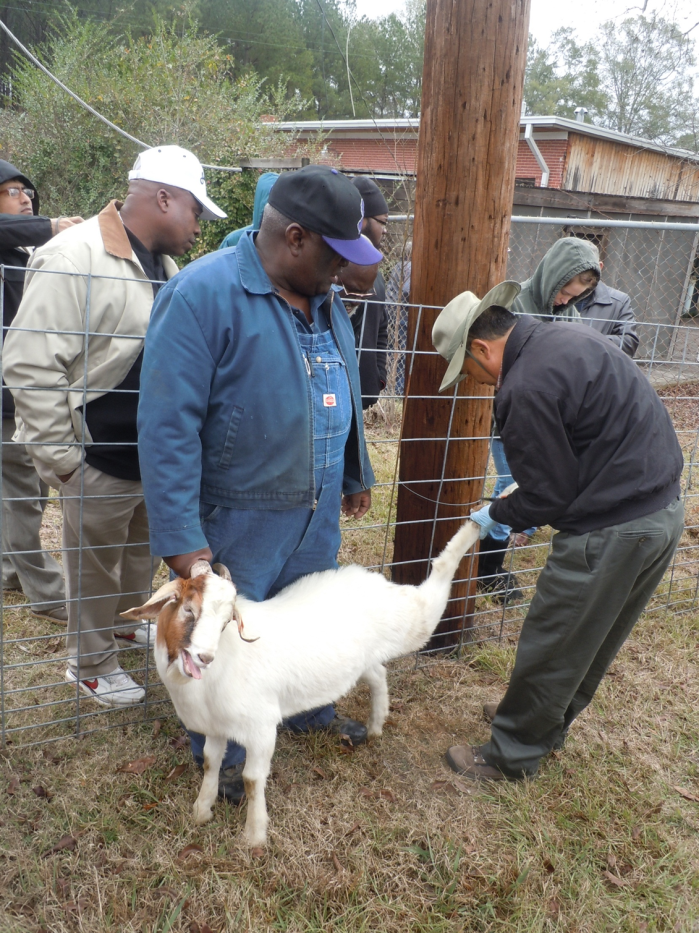 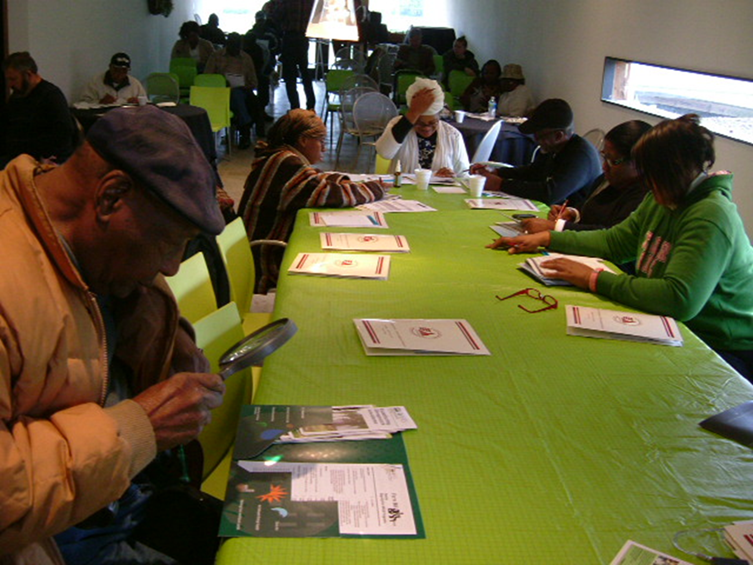 The focus group participants indicated that the participatory approach adopted by the project was instrumental in learning how to manage and diversify farmlands in innovative ways for higher farm income. Some participants showed interest in working with the local agencies and Alabama A&M University (AAMU) and Tuskegee University to develop producers' grants for establishing agroforestry demonstration farms in their property. AAMU students (Ms. Bonita Gill, graduate student and Mr. Ryan McCloud, undergraduate student) stated that they were highly benefitted from the workshop for understanding current issues facing minority landowners and pretesting/interviewing landowners. 